Образовательная область «КОММУНИКАЦИЯ» Средняя группаД/и «Скажи одним словом»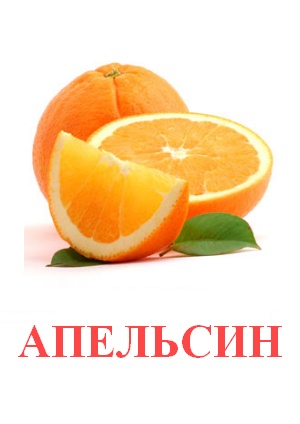 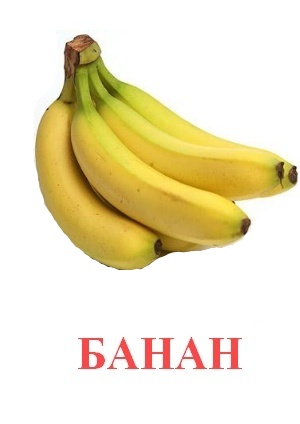 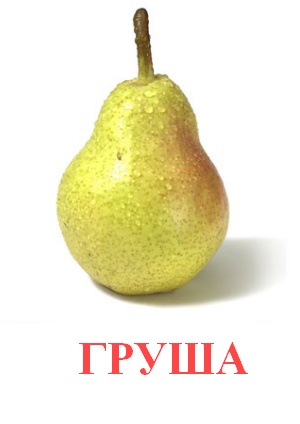 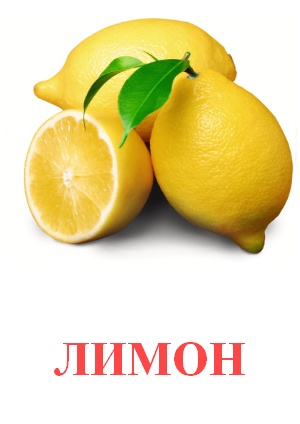 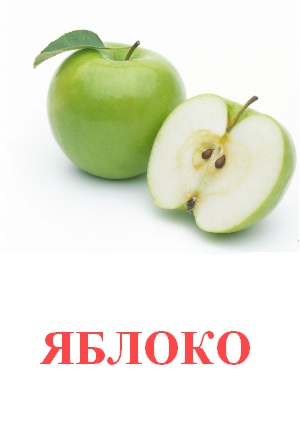 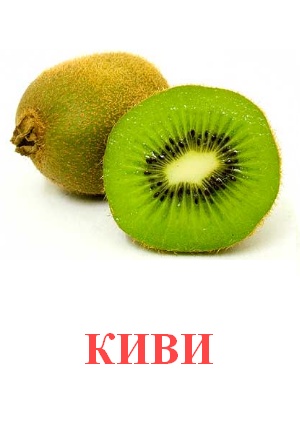 Образовательная область «КОММУНИКАЦИЯ» Средняя группаД/и «Скажи одним словом»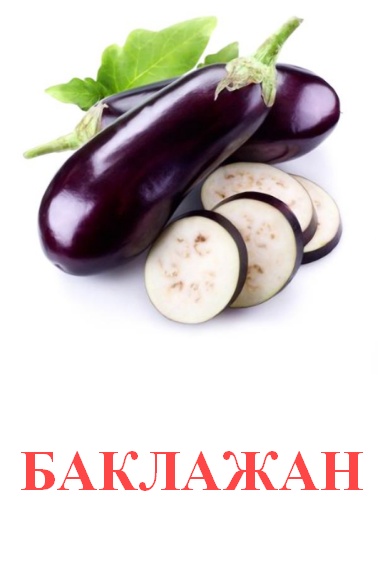 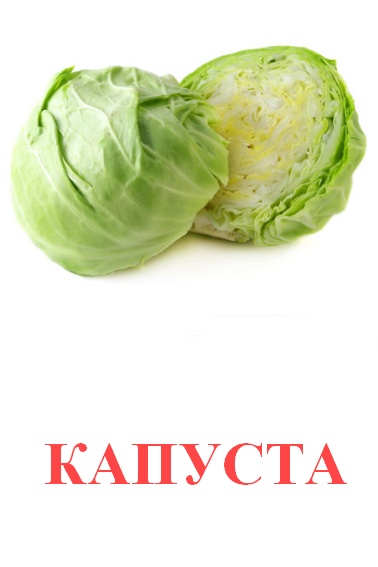 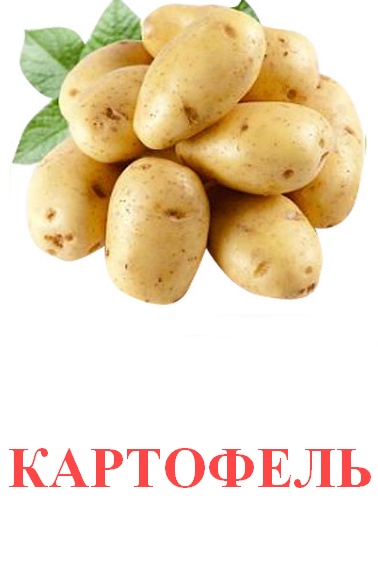 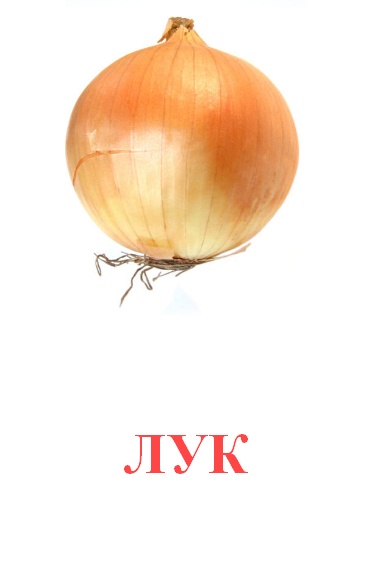 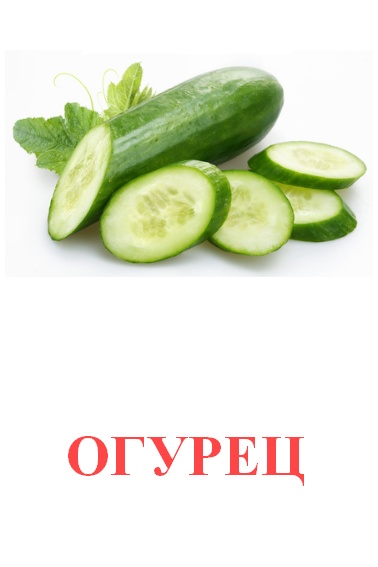 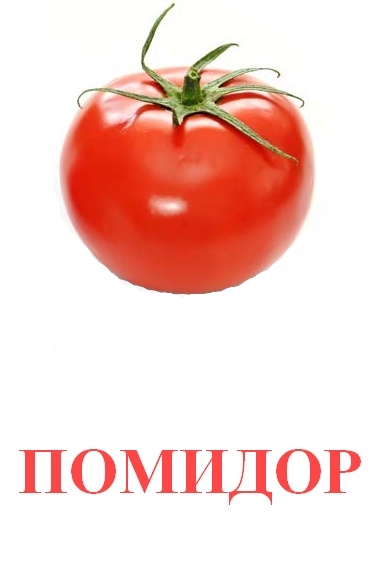 Образовательная область «КОММУНИКАЦИЯ» Средняя группаД/и «Скажи одним словом»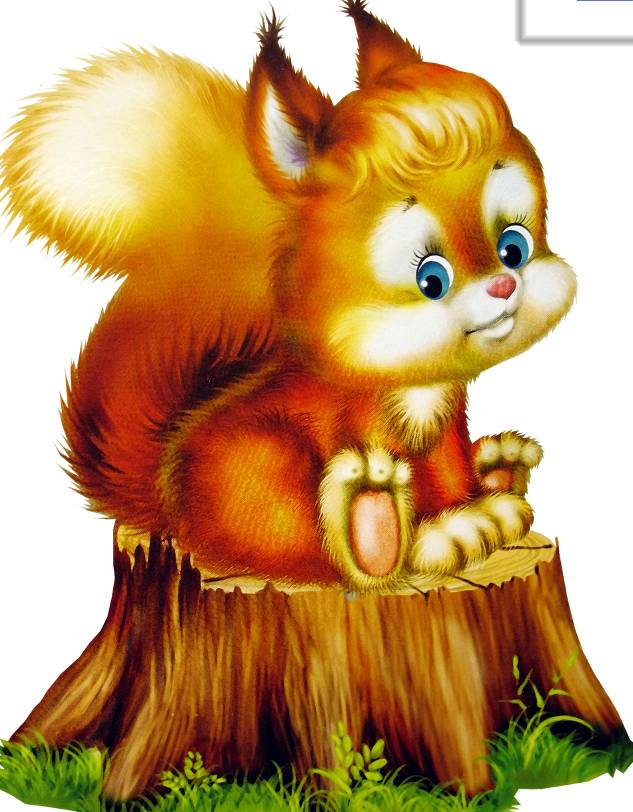 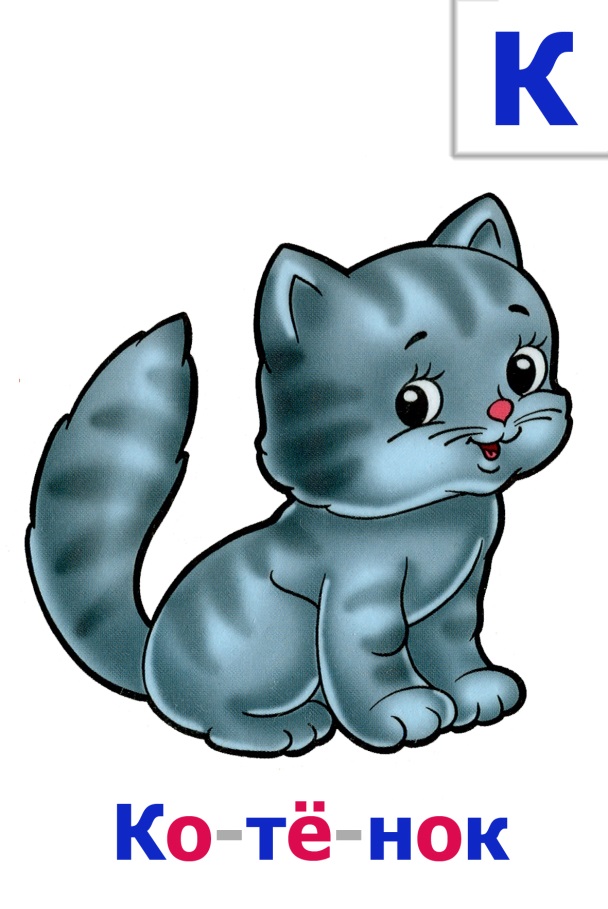 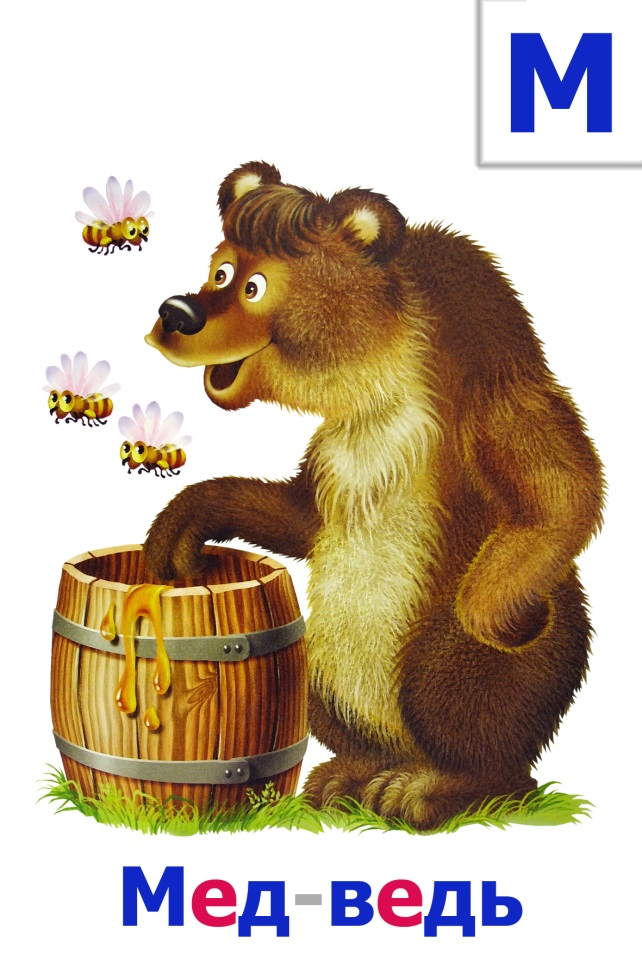 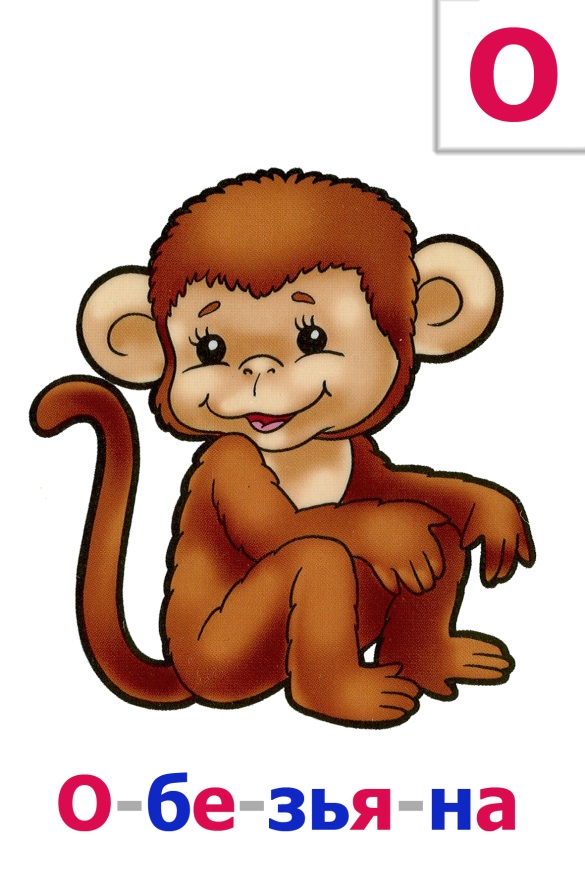 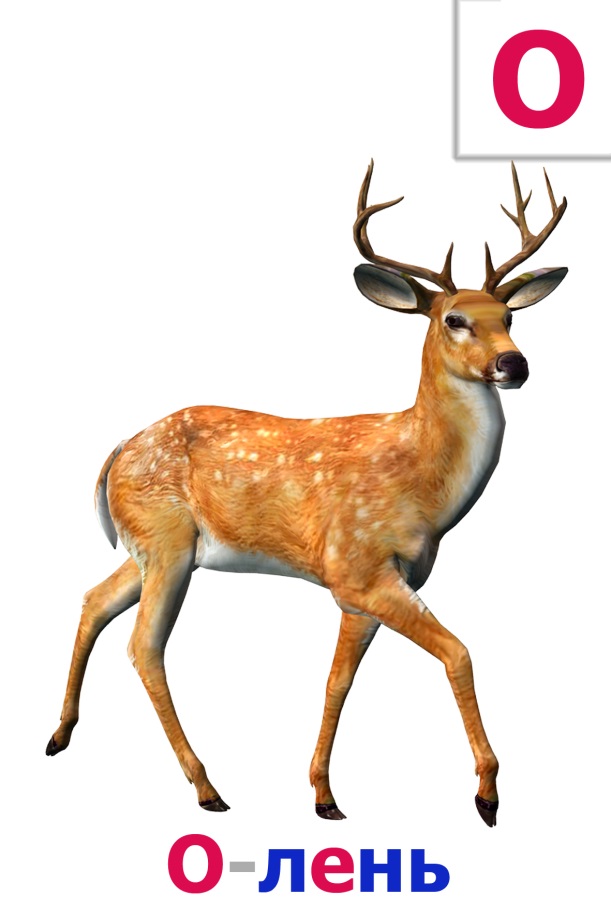 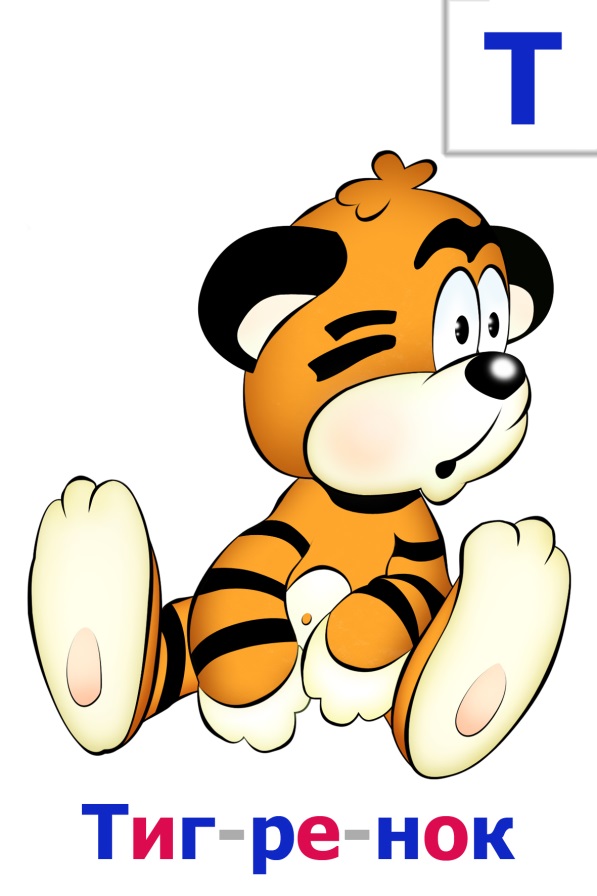 Образовательная область «КОММУНИКАЦИЯ» Средняя группаД/и «Скажи одним словом»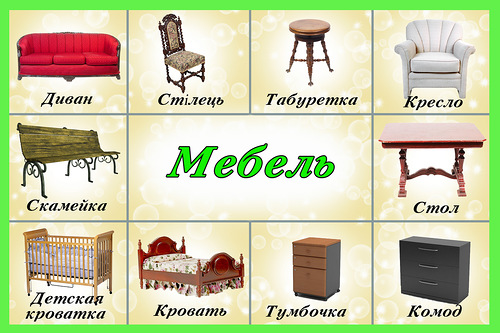 Образовательная область «КОММУНИКАЦИЯ» Средняя группаУровень сформированности грамматической стороны речиД/и «Прятки»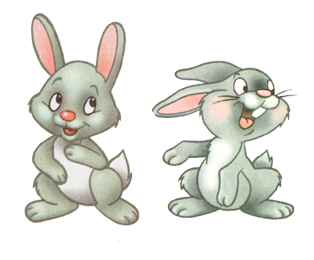 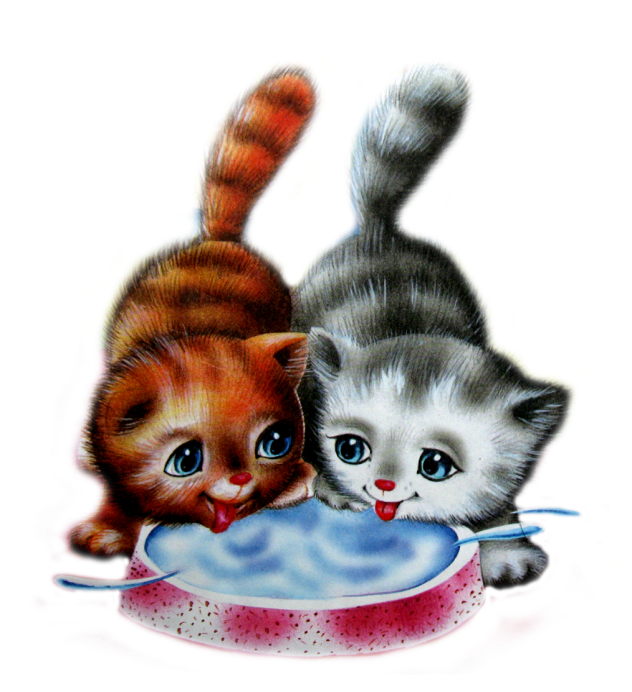 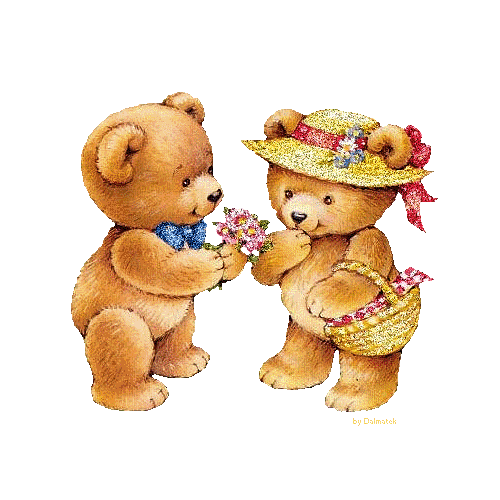 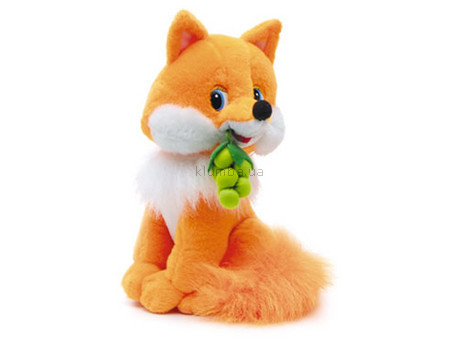 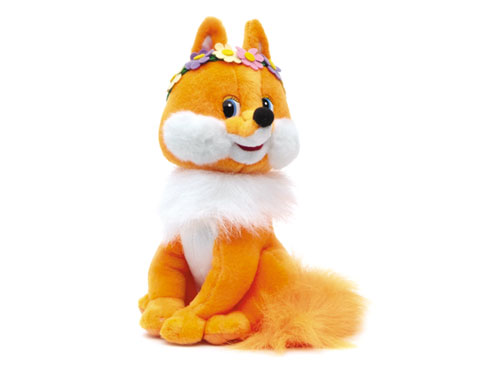 